.Sequence : A A B A A B A A EndingPART ASection 1 : Prissy walk R L, fwd, touch, back w/sweep 3X, rock, rec, rockSection 2 : Prissy walk L R,1/4 right fwd, touch, back w/sweep 3X, rock, rec, rockSection 3 : Weave w/ sweep, 1/4 right fwd, fwd, coaster step, cross shuffleSection 4 : Weave, rock, rec, side, cross, rec, side, rec, behind, rec, sidePART BSection 1 : Forward, back L R L, fwd R L, cross rock, rec, cross rock, rec, sideSection 2 : Forward, rec,1/2 right, fwd w/sweep, weave w/sweep, 1/4 right, fwd, sweep, cross, 1/4 right, step backHappy Dancing!Contact : ulielfridaksp@gmail.comThe Charms Of Sukiyaki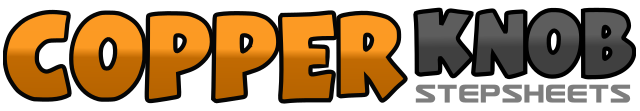 .......Count:48Wall:2Level:Improver.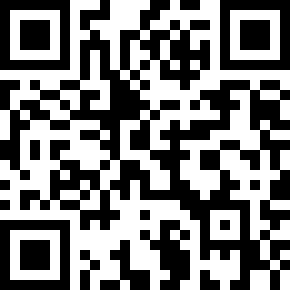 Choreographer:Uli Elfrida (INA) - May 2021Uli Elfrida (INA) - May 2021Uli Elfrida (INA) - May 2021Uli Elfrida (INA) - May 2021Uli Elfrida (INA) - May 2021.Music:Sukiyaki - The Blue DiamondsSukiyaki - The Blue DiamondsSukiyaki - The Blue DiamondsSukiyaki - The Blue DiamondsSukiyaki - The Blue Diamonds........1 2Cross R over L, cross L over R3 & 4Step R forward, touch L back, step L back sweep R from front to back5 6Step R back sweep L from front to back, step L back sweep R back7 & 8Rock R back bend your L knee, rock L fwd, rock R back bend your L knee1 2Cross L over R, cross R over L3 & 41/4 turn right step L fwd, touch R back, step R back sweep L back (3.00)5 6Step L back sweep R back, step R back bend your L knee7 & 8Rock L fwd, rock R back bend your L knee, rock L fwd1 & 2Cross R over L, step L side, step R behind L sweep L back3 & 4Step L behind R, 1/4 turn right step R, step L forward (6.00)5 & 6Step R back, step L together, step R forward7 & 8Cross L over R, step R side, cross L over R1 & 2 &Cross R over L, step L side, step R behind L, step L side3 & 4Cross rock R over L, rec on L, step R side5 & 6 &Cross rock L over R , rec on R, rock L side, rec on R7 & 8Rock L behind R, rec on R, step L side1 2 &Rock R forward, step back L - R3 4 &Rock L back, step forward R - L5 6 &Cross rock R over L, recover on L, step R side7 8 &Cross rock L over R, recover on R, step L side1 2 &Rock R forward, recover on L, 1/2 turn right step R forward (6.00)3 4 &Step L fwd sweep R forward, cross R over L, step L side5 6 &Step R behind L sweep L back, step L behind R, 1/4 turn right step R fwd7 8 &Step L fwd sweep R forward, cross R over L, 1/4 turn right step L back.